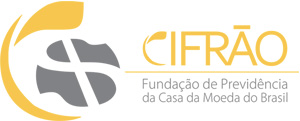 CALENDÁRIO DO PROCESSO ELEITORALCONSELHO FISCAL – 2024AtividadesData prevista - 1ª prorrogaçãoConstituição da Comissão Eleitoral pela DIREX22/02/2024Elaboração do Edital e Regulamento Eleitoral para aprovação pela Diretoria Executiva05/03/2024Divulgação das eleições (e-mail, SMS e outros)05/03/2024Inscrição dos candidatosDe 05/03/2024 até o dia 22/03/2024Divulgação da lista dos candidatos pela Comissão Eleitoral25/03/2024Prazo para recurso dos candidatos considerados inaptos pela Comissão EleitoralDe 25/03/2024 até o dia 26/03/2024Prazo para análise dos recursos dos candidatos considerados inaptos pela Comissão Eleitoral27/03/2024Divulgação da homologação das inscrições e da lista dos candidatos pela Comissão Eleitoral 27/03/2024Período de campanha eleitoral e reforço na divulgação das eleiçõesDe 27/03/2024 até o dia 31/03/2024Período de VotaçãoDas 10h do dia 08/04/2024 até às 14h (horário de Brasília) do dia 12/04/2024Apuração dos votos (local: aplicativo virtual)12/04/2024 às 14h30min (horário de Brasília)Divulgação do resultado pela Comissão Eleitoral (site da Cifrão)12/04/2024 após apuração dos votosData limite para apresentação de recursos15/04/2024Período para apresentação de recursosDo dia 12/04/2024 após apuração dos votos até o dia 15/04/2024Divulgação do resultado final16/04/2024Posse dos Conselheiros17/04/2024